DIRECTIVA N° 01 –MDB-SGECYDORIENTACIONES PARA LA RECOLECCIÓN DE RESIDUOS SÓLIDOS EN LAS INSTITUCIONES EDUCATIVASFINALIDAD Realizar una campaña de sensibilización para promover la separación de material por tipo de residuos sólidos; dirigida a la comunidad educativa de las Instituciones Educativas Públicas y Privadas del Distrito de BellavistaOBJETIVOSGENERALDesarrollar el Plan Distrital de recolección de residuos sólidos, para que la comunidad educativa tome conciencia en la importancia del cuidado del medio ambiente, para la preservación de los recursos naturales y adquieran el hábito del adecuado manejo de residuos sólidos, promoviendo una cultura ecológica para disminuir la huella del carbono.ESPECÍFICOSImplementar un Plan de sensibilización, fortaleciendo valores, reconocimiento de los derechos de tercera generación, con la participación activa de la comunidad educativa.Reconocer e identificar los diferentes materiales que pueden ser reciclados y el tipo de tratamientoReducir la cantidad de desechos del distrito de Bellavista, motivando la participación de la comunidad educativa en las acciones previas de clasificación.Reconocer el aporte ambiental después del proceso del recojo de los residuos, mediante cuadros estadísticos de reducción de huella del carbonoReutilizar los residuos sólidos en material didáctico para las aulas de las Instituciones EducativasBASE LEGALLey N° 27972		Ley de Orgánica de MunicipalidadesLey Nº 28611		Ley General del Medio Ambiente en Perú.D. L. N° 1278		Aprueba la Ley de Gestión Integral de Residuos SólidosLey N° 27314, Ley General de Residuos SólidosDecreto Supremo N° 009-2009-MINAM, que aprueba Medidas de ecoeficiencia para el sector Público y modificatoriasDecreto Supremo N° 011-2011.MINAM, que aprueba el Plan Nacional de Acción Ambiental PLANAA-PERÚ 2011-2021Decreto Supremo N° 014-2017-MINAM, que aprueba el Reglamento del Decreto Legislativo N° 1278, Ley de Gestión Integral de Residuos SólidosLey Nº 28044		Ley General de Educación.D.S. Nº 017- 2012-ED Aprueba la Política Nacional de Educación Ambiental – PNED.S. N°  016-2016-MINEDU Aprueba el Plan Nacional de Educación Ambiental 2017-2022D.S. N° 011-2015-MINAM Aprueba la Estrategia Nacional de Cambio Climático.ALCANCESMunicipalidad Distrital de BellavistaInstituciones Educativas PúblicasInstituciones Educativas PrivadasDISPOSICIONES GENERALESCONTEXTO ACTUAL Sobre la situación de los residuos sólidos en el PerúDespués de 15 años de promulgada la Ley General de Residuos Sólidos, el Perú sufre aún de graves problemas de limpieza pública. Cada día somos más habitantes urbanos (ahora 75% de los peruanos vivimos en las ciudades) y cada día en las ciudades el peruano produce más basura (en promedio un peruano genera más de medio kilo al día). El volumen de basura producido en el Perú está aumentando; hace 10 años era de 13 mil T/día, hoy alcanza las 18 mil T. El 50% de estos residuos no se disponen adecuadamente: tenemos ciudades sucias, calles, ríos, playas y quebradas sucias, etc.Para enfrentar este problema se requiere una política pública de largo plazo, instrumentada con normas, incentivos, proyectos emblemáticos, nuevas soluciones tecnológicas, asistencia técnica y capacitación a nivel descentralizado, programas masivos de educación y ciudadanía.El reciclajeEl reciclaje es un proceso mediante el cual se transforma un material de desecho en otro material de utilidad, es decir, darle un uso a lo que ha sido catalogado como inservible o basura. También es una forma de solucionar el problema de la acumulación de residuos, el ahorro de la energía, la extinción de recursos no renovables, etc., logrando de esta manera la protección del medio ambiente. Se mejora la economía nacional, porque no se necesita ni el consumo de materias primas ni el de energía, que son más costosos que el proceso de las industrias de recuperación, además de que constituye una fuente de empleos e ingresos de gran beneficio y sin duda, contribuye  al  equilibrio  ecológico. Se  le da de esta manera un poco más de vida, tanto a la naturaleza  como  a  cada  uno de  nosotros.Objetivos principales del reciclajeConservación o ahorro de los recursos naturales y energía. Disminución del volumen de residuos que hay que eliminar. Protección del medio ambiente.Mejoramiento de la economía nacional, puesto que no se necesita ni el consumo de materias primas ni el de energía que son más costosos que el proceso de la  industria  de recuperación.Las Instituciones Educativas realizarán el primer proceso del reciclaje, denominado recolección.DISPOSICIONES ESPECÍFICASResiduos sólidos a recolectarPlásticosTodo lo que esté marcado con un número entre 1 y 7 (búscalo en el centro del símbolo de reciclaje que normalmente se encuentra en el fondo del recipiente). Incluye frascos de todo tipo, envases de detergente, de shampoo, etc., tapas de todo tipo, bolsas de alimentos como leche, arroz etc.Tipos de plásticos: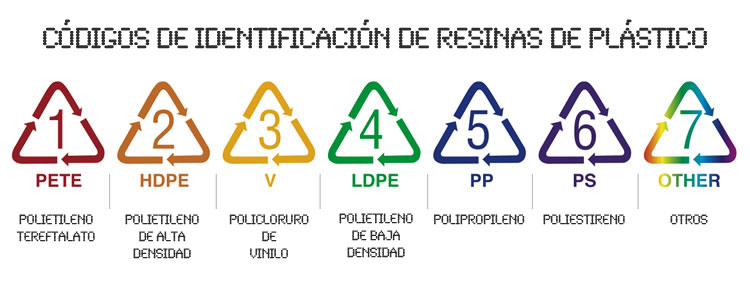 1. PET (Polietileno tereftalato). El PET se utiliza principalmente en la producción de botellas para bebidas. 2. HDPE (Polietileno de alta densidad). El HDPE normalmente se utiliza en envases de leche, detergente, aceite para motor, etc. 3. PVC (Cloruro de polivinilo). El PVC es utilizado en botellas de champú, envases de aceite de cocina, artículos de servicio para casas de comida rápida, etc. 4. LDPE (Polietileno de baja densidad). El LDPE se encuentra en bolsas de supermercado, de pan, plástico para envolver. 5. PP (Polipropileno). El PP se utiliza en la mayoría de recipientes para yogurt, sorbetes, tapas de botella, etc. 6. PS (Poliestireno). El PS se encuentra en tazas desechables de bebidas calientes y bandejas de carne. 7. OTROS. Generalmente indica que es una mezcla de varios plásticos. Algunos de los productos de este tipo de plástico son: botellas de ketchup, platos para hornos de microondas, etc.PapelPapel blanco o de color sobres de todo tipo de papelDiarios y revistasFolletosGuías telefónicasPapel copiativoCartónVidrioLas botellas de vidrio se separan y clasifican por el color del mismo. Generalmente en tres grupos: verde, ámbar y transparente.Como acopiarLas Instituciones Educativas deberán contar con un centro de acopio, sino disponen del espacio adecuado el acopio de los residuos sólidos se realizarán un día antes de la fecha programada de la Institución Educativa.Los residuos sólidos deberán estar separados de acuerdo al tipo. Cronograma de Talleres de sensibilizaciónLa Municipalidad mediante el equipo de educación ambiental del Programa Bello Ambiente en Bellavista desarrollará la capacitación dirigida a la comunidad educativa para la sensibilización y conocimiento de la caracterización de los residuos sólidos. (El cronograma de capacitación se agendará en coordinación con las IIEE) CronogramaLa Municipalidad se encargará del recojo de los residuos sólidos. Disminuir la huella del carbonoEs un indicador ambiental que es la suma absoluta de todas las emisiones de GEI (Gas de Efecto Invernadero) causadas directa o indirectamente por un individuo, organización, evento o producto. De forma simple, la huella de carbono se puede entender como la marca que se deja sobre el medio ambiente con cada actividad que emite gases de efecto invernadero,La huella de carbono se expresa en unidades de carbono equivalente (CO2). Se utiliza esta unidad, pues la Huella de Carbono va más allá de la medición única del CO2 emitido, ya que tienen en cuenta todos los GEI que contribuyen en el calentamiento global para después convertir los resultados individuales de cada gas a equivalentes de CO2.Una forma de disminuir la Huella del carbono es Reduciendo, reutilizando y reciclando, procura aplicarlas siempre que puedas: Reduce, Reutiliza y Recicla.El Programa Bello Ambiente en Bellavista, entregará los cuadros estadísticos del aporte ambiental realizado por cada Institución Educativa en cada acopio.DISPOSICIONES COMPLEMENTARIASLos casos no previstos en la presente Directiva, serán resueltos por los Especialistas de Educación Ambiental de la Municipalidad de Bellavista.N°ACTIVIDADESMARABRMAY JUNJULAGOSSETOCTNOV 1Talleres de Sensibilización y caracterización de residuos sólidos X2Recojo de residuos sólidosX22 al 26X25 al 28X26 al 29X28 al 313Entrega de cuadros estadísticos de reducción de la Huella del CarbonoXXXX